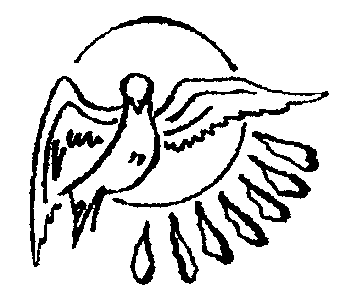 PARAFIA RZYMSKOKATOLICKAZESŁANIA DUCHA ŚWIĘTEGO30-358 Kraków, ul. Gen. Stanisława Odry – Rostworowskiego 13tel. 12 266 47 06, www.ruczaj.diecezja.pl NIP 944-15-37-834, REGON 040097474Zgoda udziała w dniu modlitwy i warsztatów filmowych dekanatu Salwator Wyrażam zgodę, aby ……………………………………………………….., mój(a) syn/córka, brał udział
w dniu modlitwy i warsztatów filmowych dekanatu Salwator dn. 26 III 2022 r. odbywającego się na terenie parafii pw. Zesłania Ducha Świętego (adres j.w.) obejmującym poniższy plan:13:30– zawiązanie wspólnoty – kaplica boczna w kościele (wejście naprzeciw kancelarii)14:00 – EucharystiaOk. 15:00 – poczęstunek 15:30 – 17:30 – warsztaty teatralne pt. „Wpływ i zagrożenia filmu na młodego człowieka” prowadzone przez p. Jacka Porzyckiego z Krakowskiej Szkoły Filmowej17:30 – zakończenie spotkania i odbiór uczestnikówKoszty wszystkich elementów pokrywa dekanalny fundusz przekazany przez parafie dla celów dzieci i młodzieży. Zobowiązuję się do odbioru mojego dziecka /Dziecko wraca samo do domu po zakończonych zajęciach(niewłaściwe skreślić)Podpis rodzica/opiekuna……………………………………..Nr kontaktowy…………………………………….(proszę odciąć i zostawić sobie poniższe informacje)-----------------------------------------------------------------------------------------------------------------------------------13:30– zawiązanie wspólnoty – kaplica boczna w kościele (wejście naprzeciw kancelarii)14:00 – EucharystiaOk. 15:00 – poczęstunek 15:30 – 17:30 – warsztaty teatralne pt. „Wpływ i zagrożenia filmu na młodego człowieka” prowadzone przez p. Jacka Porzyckiego z Krakowskiej Szkoły Filmowej17:30 – zakończenie spotkania i odbiór uczestnikówInformacje dla rodzica/opiekuna/duszpasterzaZgody należy dostarczyć swoim duszpasterzom lub opiekunom, a Ci przekazują je ks. Szymonowi Wróblowi, dekanalnemu duszpasterzowi. Bardzo proszę duszpasterzy danej parafii o podanie do piątku, 25 III 2022 r. o podanie liczby uczestników smsem, mailem (oszymonwrobel@gmail.com) lub na Messengerze lub What’supie. 